Aplicável a alunos(as) que ingressaram ou mudaram de Regulamento ou de Curso/Nível a partir de 04/10/2019Sugestão de Composição de Comissão JulgadoraDefesa de I - PROGRAMAI - PROGRAMAI - PROGRAMAI - PROGRAMA  PPGE  PROESA  PPGEn  MPAPSII - ALUNONome completo:      Número USP:      III - ORIENTADOR(A)Presidente: Prof.(a) Dr.(a)      IV - TÍTULO DA DISSERTAÇÃO/TESEOrientações para o preenchimento dos dois próximos itensPara alunos que atuem na área de enfermagem, deve-se incluir o termo “Enfermagem” no resumo;Para alunos que não atuem na área de enfermagem, deve-se incluir nas palavras-chave o nome da área de atuação, juntamente com o termo “Enfermagem”, como qualificador, conforme modelo: Vigilância Sanitária/Enfermagem.V - RESUMOVI - PALAVRAS-CHAVECritérios para Composição da Comissão JulgadoraO orientador deverá indicar 3 membros titulares e 3 suplentes com, no mínimo, titulação de doutor;Em caráter excepcional, poderá ser indicado um membro não portador do título de doutor, de reconhecida competência acadêmica ou técnico-científica, por proposta circunstanciada da CCP e aprovada pela CPG e por maioria absoluta no CoPGr (Conselho de Pós-Graduação);A composição da Comissão Julgadora deverá ter, tanto entre os membros titulares quanto entre os membros suplentes, a maioria dos examinadores externa ao Programa de Pós-Graduação, sendo pelo menos um externo à EEUSP;As comissões julgadoras serão compostas também pelo orientador ou coorientador do candidato, exclusivamente na condição de presidente, sem direito a voto.Observação: os procedimentos a serem executados pelo Serviço de Pós-Graduação para a realização das bancas dependem muito das informações inseridas neste formulário o que torna de suma importância a exatidão dessas informações.VII - Membros Titulares e SuplentesVII - Membros Titulares e SuplentesVII - Membros Titulares e SuplentesVII - Membros Titulares e SuplentesVII - Membros Titulares e SuplentesVII - Membros Titulares e Suplentes1. Nome completo:      1. Nome completo:      1. Nome completo:      Sugestão Orientador(a)Sugestão CCPDesignação CPG1. Nome completo:      1. Nome completo:      1. Nome completo:      TitularTem título de Doutor(a): SIM   NÃO  (necessário proposta circunstanciada da CCP, aprovação da CPG e por maioria absoluta no CoPGr)NÃO  (necessário proposta circunstanciada da CCP, aprovação da CPG e por maioria absoluta no CoPGr)NÃO  (necessário proposta circunstanciada da CCP, aprovação da CPG e por maioria absoluta no CoPGr)NÃO  (necessário proposta circunstanciada da CCP, aprovação da CPG e por maioria absoluta no CoPGr)Instituição:      Instituição:      Instituição:      Instituição:      Instituição:      Instituição:      E-mail:      E-mail:      E-mail:      E-mail:      E-mail:      E-mail:      Justificativa da indicação (assinalar pelo menos um dos abaixo):Justificativa da indicação (assinalar pelo menos um dos abaixo):Justificativa da indicação (assinalar pelo menos um dos abaixo):Justificativa da indicação (assinalar pelo menos um dos abaixo):Justificativa da indicação (assinalar pelo menos um dos abaixo):Justificativa da indicação (assinalar pelo menos um dos abaixo):- Tem produção científica no tema: - Tem produção científica no método: - Tem produção científica no tema: - Tem produção científica no método: - Tem produção científica no tema: - Tem produção científica no método: - Tem produção científica no tema: - Tem produção científica no método: - Tem produção científica no tema: - Tem produção científica no método: - Tem produção científica no tema: - Tem produção científica no método: - Tem experiência no ensino do tema/método: - Tem experiência no ensino do tema/método: - Tem experiência no ensino do tema/método: - Tem experiência no ensino do tema/método: - Tem experiência no ensino do tema/método: - Tem experiência no ensino do tema/método: - Tem experiência na área/tema: - Outra:  Informar      - Tem experiência na área/tema: - Outra:  Informar      - Tem experiência na área/tema: - Outra:  Informar      - Tem experiência na área/tema: - Outra:  Informar      - Tem experiência na área/tema: - Outra:  Informar      - Tem experiência na área/tema: - Outra:  Informar      Observações eventuais:      Observações eventuais:      Observações eventuais:      Observações eventuais:      Observações eventuais:      Observações eventuais:      2. Nome completo:      2. Nome completo:      2. Nome completo:      Sugestão Orientador(a)Sugestão CCPDesignação CPG2. Nome completo:      2. Nome completo:      2. Nome completo:      TitularTem título de Doutor(a): SIM   NÃO  (necessário proposta circunstanciada da CCP, aprovação da CPG e por maioria absoluta no CoPGr)NÃO  (necessário proposta circunstanciada da CCP, aprovação da CPG e por maioria absoluta no CoPGr)NÃO  (necessário proposta circunstanciada da CCP, aprovação da CPG e por maioria absoluta no CoPGr)NÃO  (necessário proposta circunstanciada da CCP, aprovação da CPG e por maioria absoluta no CoPGr)Instituição:      Instituição:      Instituição:      Instituição:      Instituição:      Instituição:      E-mail:      E-mail:      E-mail:      E-mail:      E-mail:      E-mail:      Justificativa da indicação (assinalar pelo menos um dos abaixo):Justificativa da indicação (assinalar pelo menos um dos abaixo):Justificativa da indicação (assinalar pelo menos um dos abaixo):Justificativa da indicação (assinalar pelo menos um dos abaixo):Justificativa da indicação (assinalar pelo menos um dos abaixo):Justificativa da indicação (assinalar pelo menos um dos abaixo):- Tem produção científica no tema: - Tem produção científica no método: - Tem produção científica no tema: - Tem produção científica no método: - Tem produção científica no tema: - Tem produção científica no método: - Tem produção científica no tema: - Tem produção científica no método: - Tem produção científica no tema: - Tem produção científica no método: - Tem produção científica no tema: - Tem produção científica no método: - Tem experiência no ensino do tema/método: - Tem experiência no ensino do tema/método: - Tem experiência no ensino do tema/método: - Tem experiência no ensino do tema/método: - Tem experiência no ensino do tema/método: - Tem experiência no ensino do tema/método: - Tem experiência na área/tema: - Outra:  Informar      - Tem experiência na área/tema: - Outra:  Informar      - Tem experiência na área/tema: - Outra:  Informar      - Tem experiência na área/tema: - Outra:  Informar      - Tem experiência na área/tema: - Outra:  Informar      - Tem experiência na área/tema: - Outra:  Informar      Observações eventuais:      Observações eventuais:      Observações eventuais:      Observações eventuais:      Observações eventuais:      Observações eventuais:      3. Nome completo:      3. Nome completo:      3. Nome completo:      Sugestão Orientador(a)Sugestão CCPDesignação CPG3. Nome completo:      3. Nome completo:      3. Nome completo:      TitularTem título de Doutor(a): SIM   NÃO  (necessário proposta circunstanciada da CCP, aprovação da CPG e por maioria absoluta no CoPGr)NÃO  (necessário proposta circunstanciada da CCP, aprovação da CPG e por maioria absoluta no CoPGr)NÃO  (necessário proposta circunstanciada da CCP, aprovação da CPG e por maioria absoluta no CoPGr)NÃO  (necessário proposta circunstanciada da CCP, aprovação da CPG e por maioria absoluta no CoPGr)Instituição:      Instituição:      Instituição:      Instituição:      Instituição:      Instituição:      E-mail:      E-mail:      E-mail:      E-mail:      E-mail:      E-mail:      Justificativa da indicação (assinalar pelo menos um dos abaixo):Justificativa da indicação (assinalar pelo menos um dos abaixo):Justificativa da indicação (assinalar pelo menos um dos abaixo):Justificativa da indicação (assinalar pelo menos um dos abaixo):Justificativa da indicação (assinalar pelo menos um dos abaixo):Justificativa da indicação (assinalar pelo menos um dos abaixo):- Tem produção científica no tema: - Tem produção científica no método: - Tem produção científica no tema: - Tem produção científica no método: - Tem produção científica no tema: - Tem produção científica no método: - Tem produção científica no tema: - Tem produção científica no método: - Tem produção científica no tema: - Tem produção científica no método: - Tem produção científica no tema: - Tem produção científica no método: - Tem experiência no ensino do tema/método: - Tem experiência no ensino do tema/método: - Tem experiência no ensino do tema/método: - Tem experiência no ensino do tema/método: - Tem experiência no ensino do tema/método: - Tem experiência no ensino do tema/método: - Tem experiência na área/tema: - Outra:  Informar      - Tem experiência na área/tema: - Outra:  Informar      - Tem experiência na área/tema: - Outra:  Informar      - Tem experiência na área/tema: - Outra:  Informar      - Tem experiência na área/tema: - Outra:  Informar      - Tem experiência na área/tema: - Outra:  Informar      Observações eventuais:      Observações eventuais:      Observações eventuais:      Observações eventuais:      Observações eventuais:      Observações eventuais:      4. Nome completo:      4. Nome completo:      4. Nome completo:      Sugestão Orientador(a)Sugestão CCPDesignação CPG4. Nome completo:      4. Nome completo:      4. Nome completo:      SuplenteTem título de Doutor(a): SIM   NÃO  (necessário proposta circunstanciada da CCP, aprovação da CPG e por maioria absoluta no CoPGr)NÃO  (necessário proposta circunstanciada da CCP, aprovação da CPG e por maioria absoluta no CoPGr)NÃO  (necessário proposta circunstanciada da CCP, aprovação da CPG e por maioria absoluta no CoPGr)NÃO  (necessário proposta circunstanciada da CCP, aprovação da CPG e por maioria absoluta no CoPGr)Instituição:      Instituição:      Instituição:      Instituição:      Instituição:      Instituição:      E-mail:      E-mail:      E-mail:      E-mail:      E-mail:      E-mail:      Justificativa da indicação (assinalar pelo menos um dos abaixo):Justificativa da indicação (assinalar pelo menos um dos abaixo):Justificativa da indicação (assinalar pelo menos um dos abaixo):Justificativa da indicação (assinalar pelo menos um dos abaixo):Justificativa da indicação (assinalar pelo menos um dos abaixo):Justificativa da indicação (assinalar pelo menos um dos abaixo):- Tem produção científica no tema: - Tem produção científica no método: - Tem produção científica no tema: - Tem produção científica no método: - Tem produção científica no tema: - Tem produção científica no método: - Tem produção científica no tema: - Tem produção científica no método: - Tem produção científica no tema: - Tem produção científica no método: - Tem produção científica no tema: - Tem produção científica no método: - Tem experiência no ensino do tema/método: - Tem experiência no ensino do tema/método: - Tem experiência no ensino do tema/método: - Tem experiência no ensino do tema/método: - Tem experiência no ensino do tema/método: - Tem experiência no ensino do tema/método: - Tem experiência na área/tema: - Outra:  Informar      - Tem experiência na área/tema: - Outra:  Informar      - Tem experiência na área/tema: - Outra:  Informar      - Tem experiência na área/tema: - Outra:  Informar      - Tem experiência na área/tema: - Outra:  Informar      - Tem experiência na área/tema: - Outra:  Informar      Observações eventuais:      Observações eventuais:      Observações eventuais:      Observações eventuais:      Observações eventuais:      Observações eventuais:      5. Nome completo:      5. Nome completo:      5. Nome completo:      Sugestão Orientador(a)Sugestão CCPDesignação CPG5. Nome completo:      5. Nome completo:      5. Nome completo:      SuplenteTem título de Doutor(a): SIM   NÃO  (necessário proposta circunstanciada da CCP, aprovação da CPG e por maioria absoluta no CoPGr)NÃO  (necessário proposta circunstanciada da CCP, aprovação da CPG e por maioria absoluta no CoPGr)NÃO  (necessário proposta circunstanciada da CCP, aprovação da CPG e por maioria absoluta no CoPGr)NÃO  (necessário proposta circunstanciada da CCP, aprovação da CPG e por maioria absoluta no CoPGr)Instituição:      Instituição:      Instituição:      Instituição:      Instituição:      Instituição:      E-mail:      E-mail:      E-mail:      E-mail:      E-mail:      E-mail:      Justificativa da indicação (assinalar pelo menos um dos abaixo):Justificativa da indicação (assinalar pelo menos um dos abaixo):Justificativa da indicação (assinalar pelo menos um dos abaixo):Justificativa da indicação (assinalar pelo menos um dos abaixo):Justificativa da indicação (assinalar pelo menos um dos abaixo):Justificativa da indicação (assinalar pelo menos um dos abaixo):- Tem produção científica no tema: - Tem produção científica no método: - Tem produção científica no tema: - Tem produção científica no método: - Tem produção científica no tema: - Tem produção científica no método: - Tem produção científica no tema: - Tem produção científica no método: - Tem produção científica no tema: - Tem produção científica no método: - Tem produção científica no tema: - Tem produção científica no método: - Tem experiência no ensino do tema/método: - Tem experiência no ensino do tema/método: - Tem experiência no ensino do tema/método: - Tem experiência no ensino do tema/método: - Tem experiência no ensino do tema/método: - Tem experiência no ensino do tema/método: - Tem experiência na área/tema: - Outra:  Informar      - Tem experiência na área/tema: - Outra:  Informar      - Tem experiência na área/tema: - Outra:  Informar      - Tem experiência na área/tema: - Outra:  Informar      - Tem experiência na área/tema: - Outra:  Informar      - Tem experiência na área/tema: - Outra:  Informar      Observações eventuais:      Observações eventuais:      Observações eventuais:      Observações eventuais:      Observações eventuais:      Observações eventuais:      6. Nome completo:      6. Nome completo:      6. Nome completo:      Sugestão Orientador(a)Sugestão CCPDesignação CPG6. Nome completo:      6. Nome completo:      6. Nome completo:      SuplenteTem título de Doutor(a): SIM   NÃO  (necessário proposta circunstanciada da CCP, aprovação da CPG e por maioria absoluta no CoPGr)NÃO  (necessário proposta circunstanciada da CCP, aprovação da CPG e por maioria absoluta no CoPGr)NÃO  (necessário proposta circunstanciada da CCP, aprovação da CPG e por maioria absoluta no CoPGr)NÃO  (necessário proposta circunstanciada da CCP, aprovação da CPG e por maioria absoluta no CoPGr)Instituição:      Instituição:      Instituição:      Instituição:      Instituição:      Instituição:      E-mail:      E-mail:      E-mail:      E-mail:      E-mail:      E-mail:      Justificativa da indicação (assinalar pelo menos um dos abaixo):Justificativa da indicação (assinalar pelo menos um dos abaixo):Justificativa da indicação (assinalar pelo menos um dos abaixo):Justificativa da indicação (assinalar pelo menos um dos abaixo):Justificativa da indicação (assinalar pelo menos um dos abaixo):Justificativa da indicação (assinalar pelo menos um dos abaixo):- Tem produção científica no tema: - Tem produção científica no método: - Tem produção científica no tema: - Tem produção científica no método: - Tem produção científica no tema: - Tem produção científica no método: - Tem produção científica no tema: - Tem produção científica no método: - Tem produção científica no tema: - Tem produção científica no método: - Tem produção científica no tema: - Tem produção científica no método: - Tem experiência no ensino do tema/método: - Tem experiência no ensino do tema/método: - Tem experiência no ensino do tema/método: - Tem experiência no ensino do tema/método: - Tem experiência no ensino do tema/método: - Tem experiência no ensino do tema/método: - Tem experiência na área/tema: - Outra:  Informar      - Tem experiência na área/tema: - Outra:  Informar      - Tem experiência na área/tema: - Outra:  Informar      - Tem experiência na área/tema: - Outra:  Informar      - Tem experiência na área/tema: - Outra:  Informar      - Tem experiência na área/tema: - Outra:  Informar      Observações eventuais:      Observações eventuais:      Observações eventuais:      Observações eventuais:      Observações eventuais:      Observações eventuais:      VIII – ASSINATURAVIII – ASSINATURAData:      Orientador(a):   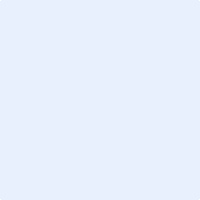 IX – APROVAÇÕESIX – APROVAÇÕESCCPCPG